83/18Mineral Titles ActNOTICE OF LAND CEASING TO BE A  MINERAL TITLE AREAMineral Titles ActNOTICE OF LAND CEASING TO BE A  MINERAL TITLE AREATitle Type and Number:Exploration Licence 27526Area Ceased on:26 February 2018Area:10 Blocks, 31.89 km²Locality:OORATIPPRAName of Applicant(s)/Holder(s):100% CKA RESOURCES PTY LIMITED [ACN. 152 797 503]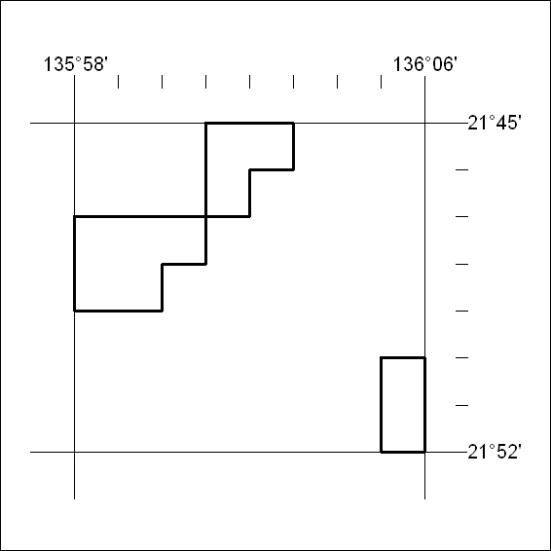 